Publicado en Bilbao el 08/06/2021 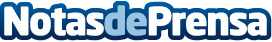 "La Transformación Digital viene de la mano de la innovación en RPA", Marco Arévalo, coordinador de Innovación de TalioMarco Arévalo concede una entrevista a Talio para conocer su visión profesional sobre el futuro de la innovación en el área de robotic process automation (RPA)Datos de contacto:Amaia Vilches946 51 99 90Nota de prensa publicada en: https://www.notasdeprensa.es/la-transformacion-digital-viene-de-la-mano-de Categorias: Inteligencia Artificial y Robótica Programación Hardware Software Ciberseguridad Digital http://www.notasdeprensa.es